Правила перевозки детейПравила перевозки детей в автомобиле.С учетом изменений в законодательстве на 1 января 2019 годаЗапрет на оставление детей в автомобиляхВнесены изменения в п.12.8 ПДД в части запрета оставлять детей до 7 лет в автомобиле без присмотра взрослых. При этом важно время, в течение которого осуществляется остановка личного транспорта. Если она не более 5 минут, то ребенка оставить одного можно.Нарушение этого пункта влечет наложение на водителя штрафа в размере 500 рублей.Закон о правилах перевозки детей: постановление 1177Перевозка детей группами регулируются нормами, утвержденными Постановлением Правительства от 17.12.2013 № 1177. Здесь перечислены требования к:условиям перевозки детских коллективов;транспорту, допускаемому к таким перевозкам;водителю, имеющему право управлять автотранспортом для групповых детских перемещений;сотруднику, сопровождающему группу детей.Дети, не достигшие 18-летнего возраста, должны перемещаться на транспорте в составе коллектива только в сопровождении взрослого человека. Если группа достаточно большая, взрослых должно быть в необходимом количестве.Чаще всего такие поездки осуществляются в целях экскурсии или переезда к необходимому месту, например, на спортивные соревнования. Обычно это происходит на автобусах. При этом к транспорту предъявляются строгие требования, в том числе к его исправности. Проверка и устранение проблем должны производиться заранее, чтобы не допустить аварийных ситуаций во время передвижения.Особое внимание уделяется здоровью водителя, который обязан пройти предрейсовый осмотр медицинским работником. Не допускается водитель к перевозке групп детей, если при проверке обнаружится:повышение артериального давления;признаки недосыпания;состояние опьянения.Использование детских кресел и ремней безопасностиПункт 22.9 ПДД претерпел изменения и в новой редакции есть различия в зависимости от возраста юного пассажира.На переднем сидениеЧто понимается под термином «специальное удерживающее устройство»? Им может быть либо автокресло соответствующей возрасту и весу ребенка категории, либо бустер. Детское автокресло для детей до 7 лет должно быть оборудовано ремнями безопасности. Детей старше допустимо фиксировать штатными ремнями, дополнительно использовать бустер. При расположении маленького пассажира на переднем сиденье обязательны специальные фиксирующие устройства.При установке автокресла на переднее сиденье необходимо отключать подушку безопасности.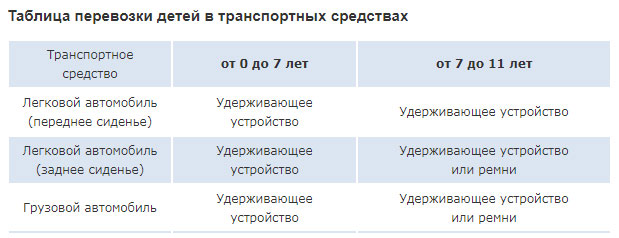 До годаНоворожденные дети могут перемещаться в автотранспорте только в автомобильных люльках или переносках для младенцев специального типа. Такие устройства рассчитаны на возраст ребенка до 12 месяцев и максимальный вес до 13 кг. Обычно они маркируются категорией 0 или 0+.До 7 летПередвижение в авто с ребенком от года до 7 лет (или кабине грузового автотранспорта) возможно с использованием автокресел категории 1,2 или 3 в зависимости от роста и веса ребенка. При фиксации же кресла могут использоваться штатные ремни безопасности или система ISOFIX. Надежность и безопасность ребенка должны обеспечиваться собственными мягкими ремнями, вмонтированными в конструкцию автокресла.С 7 до 12Правилами движения на дороге регламентируется посадка в автотранспорте детей возрастной категории до 12 лет. Теперь они разделяются и зависят от расположения ребенка в салоне автомобиля:в автомобиле легкого класса в передней части салона маленький пассажир должен располагаться только в автокресле или ином устройстве, предназначенном для детей и оборудованном системой ISOFIX или ремнями безопасности;Система Isofixразмещение на заднем сиденье допустимо с установкой детского устройства или без него при условии использования обычных штатных ремней. При этом следует учитывать рост и вес малыша. По необходимости возможно использование бустера.Такое устройство, как бустер, может применяться только для перевозки детей младшего школьного возраста (старше 7 лет).После 12 летПеремещение в авто детей старше подчиняется нормам, утвержденным для взрослой категории граждан.Пассажиры, возраст которых более 12 лет, на любом сиденье автомобиля могут фиксироваться ремнями, которыми оборудован автомобиль. Допустимы иные устройства, обеспечивающие максимальную безопасность при передвижении на дорогах. Законодательство использовать для детей старше 12 лет специальных устройств водителей не обязывает.Штрафы за неправильную перевозку детейЛюбые нарушения нормативных актов попадают под действие КоАПП. В том числе административное наказание водителя при нарушении правил транспортировки пассажиров младше 12 лет. В частности это касается случаев нарушения действующих норм п.22.9 ПДД:транспортировки пассажиров, не достигших возраста семи лет, без специальных устройств – систем безопасности;отказ от установки и эксплуатации кресел, бустеров или ремней безопасности при перемещении на дороге в салоне автомобиля детей 7-12 лет, в том числе на переднем сиденье.В этих случаях предусмотрено наказание в виде штрафа 3000 рублей.Правила организованной перевозки
групп детей автобусами.Автобусные перевозки групп детей численностью 8 и более человек, осуществляемые без их родителей или иных законных представителей, должны соответствовать требованиям Правил организованной перевозки группы детей автобусами, утвержденных Постановлением Правительства Российской Федерации от 17 декабря 2013 года №1177, подача уведомления об организованной перевозке группы детей в подразделение Госавтоинспекции должна осуществляться не позднее 2 дней до дня начала перевозки с приложением документов, предусмотренных указанными правилами.
При планировании организованных перевозок детей на трех и более автобусах, заявки на сопровождение должны подаваться в Управление ГИБДД заблаговременно (не менее чем за 10 дней до планируемой перевозки) с приложением документов, предусмотренных законодательством.За несоблюдение правил перевозки детей предусмотрена административная ответственность по статье 12.23 КоАП РФ, которая влечет наложение административного штрафа на водителя в размере от 3 тыс. до 5 тыс. рублей, либо лишение права управления транспортными средствами на срок от 4 до 6 месяцев; на должностных лиц от 25 тыс. до 50 тыс. рублей; на юридических лиц от 100 тыс. до 200 тыс. рублей.
На официальном сайте Госавтоинспекции в разделе «Организациям» функционирует специальный подраздел «Пассажирские перевозки», в котором размещена не только памятка для организаторов перевозок групп юных пассажиров, но и пошаговая инструкция, чтобы организаторы четко понимали, какие необходимы документы, куда и когда они должны их подавать